　　　　　　ドミニコ文庫だより　2019年3月　　　　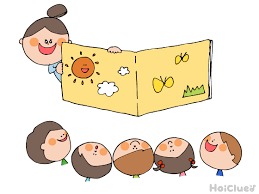 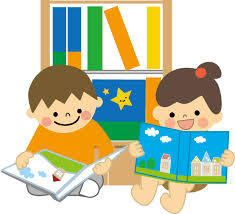 　いよいよ、今年度ものこりあとわずか。この一年で大きく成長した子どもたちの姿がうれしく、頼もしさを感じているこの頃です先日、年長保護者・園児にドミニコ文庫のアンケート・感想など書いて頂きましたので紹介させていただきます。　　　　　　　　　（2019年6月まで掲載）ドミニコぶんこでいちばんたのしかったことは？だいすきなえほんは？ドミニコぶんこにきて、なんでもかんじたことをかいてください(お子さんの様子をご覧になっての感想でも結構です)①先生の絵本読み聞かせの時間ぼくのおふろ・しごとばたくさんの本に囲まれ、毎週特別な時間を過ごせたと思います。自分で借りると決めた　　  本はもちろんですが、Ｋ先生からのオススメ絵本もとても喜んで読んでいました。毎週2冊の積み重ねが、気付くとたくさんの本に出会えていることも、図書カードを見て　気付き嬉しく感じております。図書委員として、Ｋ先生が季節や子どもたちの興味に応じて色々な絵本を準備し、読み聞かせてくださるのを拝見することもでき、大変貴重な体験をさせていただきました。　息子は卒園しますが、これからも図書室がＫ先生とたくさんの絵本に会える素敵な場所でありますよう願っております。　　　　　　　ありがとうございました。①1週間で1番好きな日はドミニコ文庫のある「木よう日」でした。理由は「Ｋ先生に本を　　　よんでもらえるから」です。　 ②いやいやえん(この本は私(母)もＫ先生に読んでいただいたことをよくおぼえています。)　　　はらっぱおばけ③自分で本を選ぶことが楽しかったそうです。知らない本も借りてみたかったそうですが新しい本がどこにあるかわからず、つい同じ本を借りてしまうそうです。（あと、少し友達と違う本を借りるのがはずかしい理由もあるそうです。）毎週木曜日に、子どもに「何を借りてきた？」と聞くと「何でしょうか？」というクイズを出されていました。（時々あたりました。）「ミッケ」は最初、時間がかかるので大変だと思いましたが、段々コツをつかんで3冊目くらいには,すっかりファンになっていました。作家さんは小さい頃から工作が好きで気付いたら素敵な世界を作られたそうで、とても興味深いと思いした。（1冊買ってしまいました。）  ①え本をよんでもらったこと。　　 ②おしりたんていシリーズ・ドラえもん・ずかん　　　③・「童話」を借りて帰るようになり、それを読む姿を見て子どもの成長を実感し嬉しかったです。夏休み中に、長文の本をお借り出来たら良いなと思いました。　　　　・子どもはお借りした本は全部読まないといけないと頑張ておりましたが、図鑑2冊の　　　　　時は無理な様子でした。様々なジャンルの本をご紹介して頂けていたのか、本屋さんで　　　　　は選ぶことのない本を持ち帰ることがあり、私も楽しみでいた。又、最近は自分で本が　　　　　読めるようになり、読み聞かせることが殆どないのですが、先生に読んでいただいた本などの内容を楽しそうに教えてくれることがあり、時々は読んであげ島という気持ちになりました。親子共に木曜日を楽しみにしておりました。　　　　　一年間ありがとうございまいた。　①国旗を作ったことわたしおてつだいねこ③自分で選んだ本を読んでもらえるのが嬉しかったとのこと。　　　　1日に1人に11冊は絵本を読むよう心掛けておりましたが娘はもっと読んで欲しかった思います。昔から絵本が好きな子どもで1人黙々とペラペラ絵本をめくっていました。ひらがなが読めるようになり一文字一文字思いだしながら一生懸命読んでいる姿、今でも思い出します。いつのまにかスラスラ読めるようになり妹に読んでくれるまでなりました。前々回のドミニコ文庫で妹に借りて欲しい本を聞いてくれ借りて帰ってくれました。そして妹に読んでくれていて何んとも幸せな気持ちになりました。ドミニコ文庫で借りてくる絵本で成長が感じられました。最初の時はおもしろい楽しい内容の絵本が多かったのですが最近は感動するストーリー性のある絵本にかわってきたかと思います。一番驚いたのは家にもあるのですが手を伸ばすことのなかった分厚い絵の少ない本を借りてきたことです。親も兄も「スゴイ！スゴイ！」と。兄は小２に　　　　なった今も手を伸ばすことのない本なもので・・・。ドミニコ文庫で友達からの刺激と　いうのはすごいのだと改めて実感致しました。　1年間ありがとうございまいた。①Ｋせんせいにえほんをよんでもらったこと　 ②バムトケロ・わたしおてつだいねこ　 ③年長さんになって、毎週の絵本貸し出しが始まりました時、とても嬉しそうに絵本を持って帰ってきた様子が懐かしく思いだされます。帰宅するなり、今週はこんなえほんをかりてきたよ！と報告があり、そのまま楽しそうに絵本を広げて読みふけっている姿を見ているとどんどん絵本に興味が湧いているのが伝わってくるようでした。　　　日が経つうちに年少組の弟もお姉ちゃんがどんな本を借りてくるのかな？と気になり始めたり、親も昔読んでいた絵本をＭ子が借りてくると興奮したりと、絵本を通じて家族のつながりや楽しい会話も増えました。子どもが自分で読みたい絵本を選ぶというのも、こんな　　　絵本が好きなんだなという新たな発見になりました。借りた絵本の一冊ずつの記録は幼稚園生活の素晴らしい思い出になることと思います。幼稚園に入園したころ、図書室の充実した蔵書やＨ.Ｐでえほん検索が出来ることなどとても驚き、ドミニコ文庫の伝統を感じました。心豊かに絵本に触れ合える大切な時間を過ごさせていただき、ほんとうにありがとうございました。心より御礼申し上げます。①国旗の色ぬり②すなばばば・バムとケロのシリーズ③<こども>　　　図書室に本が沢山ありびっくりした。えほんを借りれたり読んで頂いたり楽しかった。<母親>・ドミニコ文庫から2冊の本を借りられる木曜日を本人はもちろんの事、親の私も　楽しみにしておりました。　借りて来た本を見せてくれる子どものワクワクした顔が　みれる事と子どもがどんな本を借りてくるのかも楽しみでした。・借りてくる本からも1年を通じて子どもの成長を感じる事ができました。  (4月頃は自分の好きな本、自宅にある本、同じ本を2回借りたり、夏ごろからは　自宅にない本、初めての本、最近は自宅でも読めないような小さめ文字の本）・Ｋ先生が、毎週来てくださり、大変お世話になりました。子どもにとって、一生の　財産になったかと思います。改めて感謝申し上げます。①国旗をかくことが楽しかったです。コんガらガっち毎週お気に入りの本を借りて来て一緒に読むのが楽しみでした。本を通じて想像力も豊かになったように感じます。また今日はどんな気持ちでこの本を選んだの？この本がお気に入りなんだね。と子どもの関心ごとが知れて親として嬉しかったです。1年間ありがとうございました。①えほんかしだし　　あそべたことへんしんトンネル③絵本が好きになってくれたようでこちらとしても、うれしい気持ちでいます。①貸し出しの最後に絵本を読んで得貰えたのが楽しかったです。　　たくさんの絵本に出会いを作ってくださりありがとうございました。国旗作りも　　楽しかったようです。日本以外の国のことに興味を持つきっかけになりました。くまのコールテンくん・ベッツとタンクル毎週、自分が選んで借りてきた本を自慢気に見せてくれました。同じ本を何度も借りてくることもありましたが、毎回感想が違い短い期間でも成長を感じられました。❝年長さんだけの時間❞というのもうれしかったようです。絵本を通して、言葉の数も増えました。　貸し出しのお手伝いをしてくださったお母さま方、Ｋ先生1年間、成長を見守って下さりありがとうございました。①好きな絵本を読めることコんガらガっち③２つ上のお姉ちゃんの影響もあり比較的、本はよく読みます。　　字をおいかけることから、内容を理解し声を出して笑ったりしているところに成長を感じました。　読書週間は大切だと思うので、引き続き幼稚園で絵本貸し出しを続けて欲しいと思います。個人的に、2冊は少なく、せめてもう1冊貸してほしかったと思います。（すぐ読み終わるので）①本を借りる事、本を読んでもらう時間　100かいだてシリーズ・コんガらガっちシリーズ・へんしんシリーズ毎週本をかりてくるのをとても楽しみにしていました。　借りるだけでなく本を　　 読んで頂いたり遊んだりする時間もあったようで、それもまた良かったようです。　　 自分で本を選んでノートに記入するという一連ん0作業を通して成長したことを　　 感じ嬉しく思いました。①いろいろな本が沢山あって楽しかったです。どの本も大好きでえらべません！元々、本が大好きな子でしたが、家よりもたくさん本があって、毎週とても楽しみにしていました。今までは「読んで」と持ってくる事が多かったのですが、最近では私(母)を待ちきれずに自分で読むようになりました。　Ｋ先生あたたかく、時に厳しく接して子ども達を見守って下さり本当にありがとうございました。ＨさんＥさんも一年間お疲れさまでした。①こっきづくり②はらっぱおばけ③たのしいところ。えほんがおもしろかった。　　　おかあさんがとしょとうばんということがうれしかった。①絵本を選んで先生やお手伝いして下さっていたお母さまに見せに行くとほめて　　　もらえるのがたのしかったと申しておりました。それから、お目当ての絵本をみつけたときのよろこびが格別だったようです。 ②コんガらガっちシリーズ・すーべりだい・すなばばば　　(家では「のらねこぐんだんきしゃぽっぽ」「ノンタンシリーズ」など)③1年間、貴重な経験をさせてくださりありがとうございました。最初のうちは毎週、同じ絵本をもって帰ってくるので「来週はちがう絵本をえらんでみたら？」と声をかけたりもしていましたが本人はどうしても「コんガらガっち」のシリーズを家に持って帰りたいようで途中からは私も見守ることにしました。本屋さんでたまに「コんガらガっち」をみかけて「買ってあげようかな・・」と迷うこともありましたが、手元にあるよりドミニコ文庫でこの本を見つけることが息子の喜びかもしれないと思ってあえて購入しませんでした。親が我が子に読ませたいと思って買った本でもなく、また息子(戦隊ものが好きなのですが)がかってほしがる仮面ライダー系でもなく、幼稚園で選んできた本をくりかえし嬉しそうに読んでいる姿がとても印象的でした。クリスマスの時期にはイエスさまのご本を選ぶようお声がけ下さったり本を大切に扱うことや忘れ物をしないこと(忘れたら自分の責任！)など、年長児として大切なことも沢山吸収して帰ってきたようです。Ｋ先生やお手伝いしてくださるお母さま方に支えられているドミニコ文庫ですが、これからも続いていくとよいなあと思っております。この一年間、ドミニコ文庫で年長児と週一回、絵本を通してふれあう機会に恵まれました。　ゆっくり絵本を選ぶ子、恐竜が大好きで細部まで良く知っている子、同じ系統の本ばかり選ぶ子字に興味を持って漢字を見よう見まねで書く子、個性豊かな子ども達に絵本を読んでいると目をキラキラ輝かせながら、耳を傾けてくれます。そのような姿を見ると、とても幸せな気分になれました。　　もっともっと読みたい本が山ほどありましたが・・・字が読めるようになっても読んでもらう楽しみは格別なものです。お家でも機会を見つけて是非、いろいろな本を読んであげて下さい。色々な感想をお聞かせ下さってありがとうございました。　一年間、絵本や童話に親しむことで、子どもたちの心の成長が増したように感じられます。ありがとうございました。　　　　　　感謝！（Ｋ）